昆八中2022-2023学年度上学期期中考平行高一物理试卷答案考试时间：90分钟  满分：100分  命题教师：特色高一物理备课组  审题教师：特色高一物理备课组选择题二、实验题11.（6分）（1） （2分)   （2）0.650 （2分）     （3）不是 （2分）12.（10分） （2）50 （3分）   4 （3分）       （3）  3.00 （2分）    4.00 （2分）   计算题13.（12分）【答案】解：（1）对球进行受力分析，如图所示，则
                    （3分）
        （3分）
解得竖直挡板对球的支持力为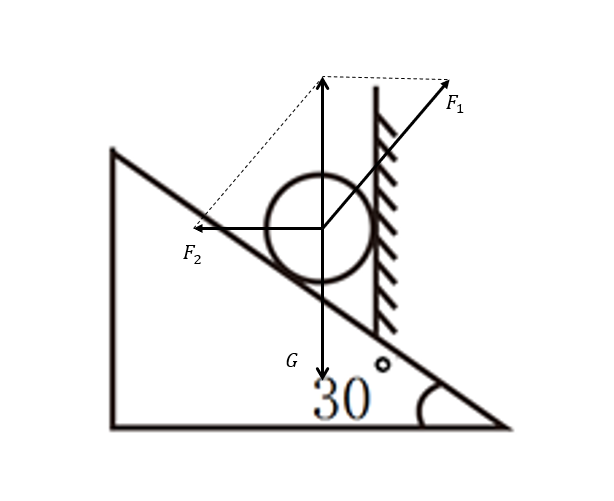                    （2分）
（2）由牛顿第三定律得                       （2分）解得球对斜面的压力为                   （2分）
14.（16分）【答案】（1）；（2）；（3）【详解】（1）货车下坡做匀加速直线运动，根据运动学公式可得    （2分）解得     （2分）（2）设货车在下坡运动时间为，在避险车道上运动时间为，根据运动学公式可得     (2分)    （2分）     （2分）解得    （2分）（3）货车在避险车道上做匀减速直线运动，根据运动学公式可得   （2分）解得     （2分）15. （16分）【答案】（1），；（2）能安全脱险【详解】（1）根据匀变速直线运动位移时间关系   （2分）根据速度时间关系可得  （2分)解得   （2分)（2）泥石流到达水平地面时，小卡车已经运动的时间为   （1分）小卡车在的时间内发生的位移为   （2分）速度为   （1分）小卡车速度从达到，经过的时间为   （1分）小卡车在这段时间的位移为   （2分）泥石流的位移为  （1分）由于    （1分）所以小卡车能安全脱险。    （1分）12345678910BCCBCACDADBCAD